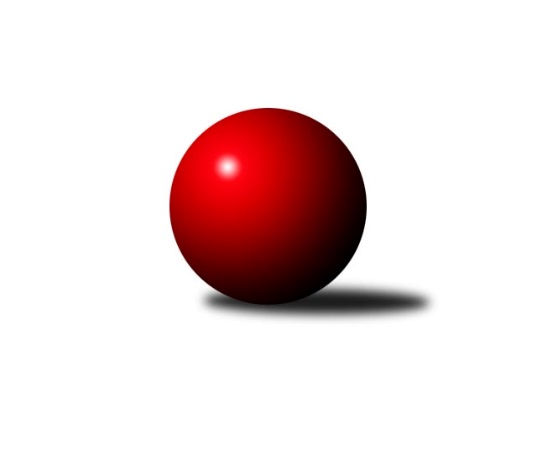 Č.15Ročník 2019/2020	7.2.2020Nejlepšího výkonu v tomto kole: 2552 dosáhlo družstvo: TJ Sokol Červené Pečky AStředočeský krajský přebor I. třídy 2019/2020Výsledky 15. kolaSouhrnný přehled výsledků:TJ Sokol Kolín B	- TJ Sokol Tehovec B	2.5:5.5	2325:2351	6.0:6.0	7.2.KK Vlašim B	- TJ Sokol Benešov C	5:3	2504:2493	8.0:4.0	7.2.TJ Kovohutě Příbram B	- KK SDS Sadská B	2:6	2306:2380	5.0:7.0	7.2.TJ Sokol Kostelec nad Černými lesy A	- KK Jiří Poděbrady B	6:2	2530:2483	8.0:4.0	7.2.TJ Sokol Červené Pečky A	- KK Kosmonosy B	6:2	2552:2512	8.5:3.5	7.2.Tabulka družstev:	1.	KK Kosmonosy B	14	11	0	3	72.5 : 39.5 	96.5 : 71.5 	 2501	22	2.	KK SDS Sadská B	14	9	1	4	64.0 : 48.0 	92.5 : 75.5 	 2460	19	3.	TJ Sokol Červené Pečky A	13	9	0	4	66.5 : 37.5 	91.5 : 64.5 	 2490	18	4.	TJ Sokol Kostelec nad Černými lesy A	14	8	2	4	64.5 : 47.5 	88.5 : 79.5 	 2472	18	5.	TJ Sokol Tehovec B	14	6	2	6	52.0 : 60.0 	79.0 : 89.0 	 2428	14	6.	KK Jiří Poděbrady B	13	6	0	7	54.0 : 50.0 	84.0 : 72.0 	 2476	12	7.	KK Vlašim B	13	6	0	7	49.0 : 55.0 	73.5 : 82.5 	 2450	12	8.	TJ Sparta Kutná Hora B	13	5	0	8	44.0 : 60.0 	72.0 : 84.0 	 2387	10	9.	TJ Kovohutě Příbram B	14	4	1	9	44.5 : 67.5 	68.5 : 99.5 	 2380	9	10.	TJ Sokol Kolín B	14	3	3	8	43.5 : 68.5 	69.5 : 98.5 	 2348	9	11.	TJ Sokol Benešov C	14	3	1	10	45.5 : 66.5 	84.5 : 83.5 	 2445	7Podrobné výsledky kola:	 TJ Sokol Kolín B	2325	2.5:5.5	2351	TJ Sokol Tehovec B	Rudolf Zborník	 	 174 	 160 		334 	 0:2 	 403 	 	191 	 212		Tomáš Vavřinec	Lukáš Vacek	 	 219 	 202 		421 	 1:1 	 433 	 	205 	 228		Tomáš Bílek	Marek Čejka	 	 177 	 189 		366 	 0:2 	 374 	 	181 	 193		Miloslav Dlabač	Natálie Krupková	 	 201 	 178 		379 	 1:1 	 379 	 	191 	 188		Jiří Chaloupka	Ladislav Hetcl st.	 	 212 	 208 		420 	 2:0 	 381 	 	193 	 188		Jan Cukr	Pavel Holoubek	 	 213 	 192 		405 	 2:0 	 381 	 	210 	 171		Adéla Čákorovározhodčí: Mierva DaliborNejlepší výkon utkání: 433 - Tomáš Bílek	 KK Vlašim B	2504	5:3	2493	TJ Sokol Benešov C	Leoš Chalupa	 	 217 	 190 		407 	 2:0 	 387 	 	199 	 188		Karel Palát	Simona Kačenová	 	 206 	 211 		417 	 0:2 	 483 	 	238 	 245		Karel Drábek	Luboš Trna	 	 189 	 187 		376 	 1:1 	 388 	 	186 	 202		Ladislav Žebrakovský	Pavel Vojta	 	 225 	 209 		434 	 2:0 	 379 	 	188 	 191		Josef Matoušek	František Pícha	 	 189 	 212 		401 	 1:1 	 403 	 	212 	 191		David Dvořák	Miroslav Pessr	 	 231 	 238 		469 	 2:0 	 453 	 	217 	 236		Ladislav Kalousrozhodčí: Trna LubošNejlepší výkon utkání: 483 - Karel Drábek	 TJ Kovohutě Příbram B	2306	2:6	2380	KK SDS Sadská B	Václav Šefl	 	 192 	 200 		392 	 0:2 	 424 	 	195 	 229		Jan Renka ml.	Václav Kodet	 	 186 	 209 		395 	 2:0 	 385 	 	183 	 202		Marie Šturmová	Milena Čapková	 	 209 	 193 		402 	 0:2 	 428 	 	217 	 211		Jan Renka st.	Petr Kříž	 	 206 	 200 		406 	 2:0 	 377 	 	193 	 184		Jan Suchánek	Vladimír Pergl	 	 180 	 185 		365 	 0:2 	 393 	 	193 	 200		Jiří Miláček	Jaroslav Chmel	 	 147 	 199 		346 	 1:1 	 373 	 	180 	 193		Jan Svobodarozhodčí: Lukáš ZdeněkNejlepší výkon utkání: 428 - Jan Renka st.	 TJ Sokol Kostelec nad Černými lesy A	2530	6:2	2483	KK Jiří Poděbrady B	Michal Brachovec	 	 222 	 207 		429 	 0:2 	 471 	 	239 	 232		Jaroslav Kazda	Veronika Šatavová	 	 218 	 201 		419 	 1:1 	 393 	 	177 	 216		Ondřej Šustr	Miroslav Šplíchal	 	 211 	 228 		439 	 2:0 	 418 	 	206 	 212		Jitka Vacková	Jaroslava Soukenková	 	 216 	 213 		429 	 2:0 	 408 	 	205 	 203		Vladimír Klindera	Miloslav Budský	 	 199 	 207 		406 	 1:1 	 407 	 	209 	 198		Jan Poláček	Patrik Matějček	 	 197 	 211 		408 	 2:0 	 386 	 	195 	 191		Jan Černýrozhodčí: David NovákNejlepší výkon utkání: 471 - Jaroslav Kazda	 TJ Sokol Červené Pečky A	2552	6:2	2512	KK Kosmonosy B	Agaton Plaňanský ml.	 	 202 	 219 		421 	 2:0 	 381 	 	179 	 202		Pavel Zimmerhakl	Karel Dvořák	 	 189 	 225 		414 	 1.5:0.5 	 412 	 	189 	 223		Hana Mlejnková	Pavel Hietenbal	 	 221 	 201 		422 	 1:1 	 444 	 	217 	 227		Petr Novák	Jan Kumstát	 	 218 	 211 		429 	 2:0 	 403 	 	204 	 199		Ondrej Troják	Pavel Kořínek	 	 213 	 237 		450 	 1:1 	 448 	 	228 	 220		Věroslav Řípa	Antonín Smrček	 	 214 	 202 		416 	 1:1 	 424 	 	212 	 212		Břetislav Vystrčilrozhodčí: Šebor JosefNejlepší výkon utkání: 450 - Pavel KořínekPořadí jednotlivců:	jméno hráče	družstvo	celkem	plné	dorážka	chyby	poměr kuž.	Maximum	1.	Jaroslav Kazda 	KK Jiří Poděbrady B	441.55	297.0	144.6	4.6	7/7	(472)	2.	Břetislav Vystrčil 	KK Kosmonosy B	441.41	301.7	139.7	5.3	4/5	(485)	3.	Karel Drábek 	TJ Sokol Benešov C	436.73	297.6	139.1	4.8	8/8	(515)	4.	David Novák 	TJ Sokol Kostelec nad Černými lesy A	434.86	293.6	141.3	4.5	7/8	(464)	5.	Ladislav Kalous 	TJ Sokol Benešov C	428.84	297.6	131.3	5.6	7/8	(485)	6.	Jan Renka  ml.	KK SDS Sadská B	428.14	298.2	129.9	5.6	8/8	(474)	7.	Pavel Hietenbal 	TJ Sokol Červené Pečky A	424.57	292.5	132.1	4.8	7/7	(477)	8.	Věroslav Řípa 	KK Kosmonosy B	424.52	295.1	129.5	7.3	5/5	(477)	9.	Martin Malkovský 	TJ Sokol Kostelec nad Černými lesy A	424.46	287.8	136.7	6.4	7/8	(449)	10.	Jan Volhejn 	TJ Sokol Tehovec B	424.23	294.1	130.2	7.4	6/7	(458)	11.	Agaton Plaňanský  ml.	TJ Sokol Červené Pečky A	423.50	295.4	128.1	4.8	7/7	(478)	12.	Pavel Kořínek 	TJ Sokol Červené Pečky A	422.48	293.6	128.8	4.3	7/7	(450)	13.	Tomáš Vavřinec 	TJ Sokol Tehovec B	421.45	294.9	126.6	7.0	6/7	(485)	14.	Michal Brachovec 	TJ Sokol Kostelec nad Černými lesy A	420.35	288.2	132.2	6.1	8/8	(454)	15.	Antonín Smrček 	TJ Sokol Červené Pečky A	420.25	294.2	126.0	6.0	6/7	(457)	16.	Václav Pufler 	TJ Sparta Kutná Hora B	419.94	291.0	129.0	7.1	6/8	(473)	17.	Petr Kříž 	TJ Kovohutě Příbram B	419.31	285.6	133.7	6.2	7/9	(451)	18.	Simona Kačenová 	KK Vlašim B	418.43	288.5	130.0	7.5	6/7	(445)	19.	Vojtěch Bulíček 	TJ Sparta Kutná Hora B	418.00	286.0	132.0	6.2	7/8	(467)	20.	Luboš Zajíček 	KK Vlašim B	417.38	293.5	123.9	9.4	6/7	(443)	21.	Ondrej Troják 	KK Kosmonosy B	416.71	295.1	121.6	6.9	5/5	(472)	22.	Ondřej Majerčík 	KK Kosmonosy B	416.20	289.6	126.7	9.2	4/5	(425)	23.	Václav Šefl 	TJ Kovohutě Příbram B	415.30	292.0	123.3	6.1	9/9	(442)	24.	Hana Mlejnková 	KK Kosmonosy B	414.03	281.3	132.8	6.0	4/5	(433)	25.	Pavel Zimmerhakl 	KK Kosmonosy B	413.88	289.2	124.7	9.5	4/5	(458)	26.	Miroslav Pessr 	KK Vlašim B	413.57	287.5	126.1	6.1	7/7	(469)	27.	Karel Dvořák 	TJ Sokol Červené Pečky A	412.75	287.0	125.8	7.4	6/7	(462)	28.	Jaroslav Hojka 	KK SDS Sadská B	412.45	287.2	125.2	7.4	7/8	(465)	29.	Jan Poláček 	KK Jiří Poděbrady B	411.42	288.8	122.6	7.3	6/7	(444)	30.	Miloslav Budský 	TJ Sokol Kostelec nad Černými lesy A	411.31	282.1	129.3	6.2	8/8	(472)	31.	Jiří Miláček 	KK SDS Sadská B	410.79	286.0	124.8	6.3	8/8	(464)	32.	Jan Svoboda 	KK SDS Sadská B	410.31	290.2	120.1	6.3	7/8	(452)	33.	Jonatán Mensatoris 	TJ Sokol Kolín B	409.90	285.7	124.2	8.3	6/8	(447)	34.	Vladimír Klindera 	KK Jiří Poděbrady B	409.76	287.4	122.3	7.2	7/7	(448)	35.	Jiří Chaloupka 	TJ Sokol Tehovec B	408.64	278.0	130.7	6.2	7/7	(440)	36.	Dalibor Mierva 	TJ Sokol Kolín B	408.60	288.4	120.2	5.9	6/8	(451)	37.	Jiří Halfar 	TJ Sparta Kutná Hora B	408.53	287.7	120.8	8.0	8/8	(435)	38.	Jan Cukr 	TJ Sokol Tehovec B	408.52	285.2	123.4	7.3	7/7	(448)	39.	Marie Šturmová 	KK SDS Sadská B	405.77	281.0	124.8	8.2	8/8	(468)	40.	Lukáš Vacek 	TJ Sokol Kolín B	405.27	288.9	116.4	8.4	6/8	(431)	41.	Jaroslav Chmel 	TJ Kovohutě Příbram B	405.19	282.0	123.2	7.9	9/9	(437)	42.	Adéla Čákorová 	TJ Sokol Tehovec B	404.47	286.3	118.1	9.0	6/7	(446)	43.	Jiří Plešingr 	TJ Sokol Červené Pečky A	401.71	288.3	113.5	10.5	7/7	(432)	44.	Václav Pufler 	TJ Sparta Kutná Hora B	399.90	274.0	125.9	7.2	8/8	(431)	45.	Patrik Matějček 	TJ Sokol Kostelec nad Černými lesy A	399.60	279.4	120.2	9.1	6/8	(437)	46.	Aleš Vykouk 	KK Vlašim B	396.80	284.2	112.6	11.0	5/7	(408)	47.	Ondřej Šustr 	KK Jiří Poděbrady B	396.14	286.1	110.0	8.7	6/7	(435)	48.	Václav Kodet 	TJ Kovohutě Příbram B	395.70	277.2	118.5	11.6	9/9	(422)	49.	Pavel Holoubek 	TJ Sokol Kolín B	395.55	281.0	114.6	11.3	7/8	(438)	50.	Karel Palát 	TJ Sokol Benešov C	394.25	285.4	108.9	10.3	8/8	(429)	51.	František Pícha 	KK Vlašim B	391.79	282.3	109.5	11.2	7/7	(422)	52.	Milena Čapková 	TJ Kovohutě Příbram B	390.50	276.3	114.3	7.1	6/9	(432)	53.	Zdeněk Lukáš 	TJ Kovohutě Příbram B	387.29	272.5	114.8	11.1	7/9	(445)	54.	Ladislav Žebrakovský 	TJ Sokol Benešov C	384.14	270.4	113.8	13.4	7/8	(435)	55.	Jan Suchánek 	KK SDS Sadská B	383.33	273.5	109.8	9.7	6/8	(416)	56.	Miloslav Dlabač 	TJ Sokol Tehovec B	381.57	276.0	105.6	12.6	7/7	(416)	57.	Josef Matoušek 	TJ Sokol Benešov C	380.03	265.1	115.0	11.6	7/8	(410)	58.	Jiří Kavalír 	TJ Sparta Kutná Hora B	379.81	272.2	107.6	10.0	7/8	(432)	59.	Rudolf Zborník 	TJ Sokol Kolín B	344.00	253.4	90.6	15.3	7/8	(385)	60.	Martin Vaněk 	TJ Sparta Kutná Hora B	342.57	246.0	96.6	15.9	7/8	(401)		František Tesař 	TJ Sparta Kutná Hora B	505.67	323.3	182.3	2.7	1/8	(521)		Jaroslav Čermák 	TJ Sparta Kutná Hora B	459.00	300.5	158.5	2.3	2/8	(497)		Jan Renka  st.	KK SDS Sadská B	445.50	311.8	133.8	1.3	2/8	(480)		Dušan Richter 	KK Jiří Poděbrady B	434.90	299.2	135.8	5.9	4/7	(473)		Jiří Řehoř 	KK Kosmonosy B	431.50	302.1	129.4	6.0	1/5	(457)		Petra Gütterová 	KK Jiří Poděbrady B	428.92	294.2	134.8	2.8	3/7	(459)		Pavel Vojta 	KK Vlašim B	427.10	290.1	137.0	5.9	4/7	(446)		Tomáš Hašek 	KK Vlašim B	427.00	279.0	148.0	3.0	1/7	(427)		Zbyněk David 	KK Jiří Poděbrady B	424.00	290.0	134.0	10.0	1/7	(424)		Petr Novák 	KK Kosmonosy B	423.50	297.0	126.5	7.5	2/5	(444)		Václav Anděl 	KK Jiří Poděbrady B	423.33	299.0	124.3	5.7	3/7	(427)		Jiří Šafránek 	KK Jiří Poděbrady B	422.83	291.4	131.4	7.0	4/7	(467)		Miroslav Drábek 	TJ Sokol Benešov C	421.17	292.2	128.9	7.1	5/8	(448)		Ladislav Hetcl  ml.	TJ Sokol Kolín B	420.67	285.1	135.6	4.3	3/8	(453)		Jaroslava Soukenková 	TJ Sokol Kostelec nad Černými lesy A	420.00	292.0	128.0	5.0	1/8	(429)		Vladislav Pessr 	KK Vlašim B	418.83	291.4	127.4	5.2	4/7	(454)		Jitka Vacková 	KK Jiří Poděbrady B	418.00	295.0	123.0	8.0	1/7	(418)		Josef Mikoláš 	TJ Sokol Kolín B	417.58	294.5	123.1	10.3	4/8	(443)		Ladislav Hetcl  st.	TJ Sokol Kolín B	414.33	282.2	132.2	4.8	4/8	(429)		Jan Kumstát 	TJ Sokol Červené Pečky A	414.00	285.8	128.2	8.3	3/7	(433)		Marek Beňo 	TJ Sokol Kostelec nad Černými lesy A	411.00	292.0	119.0	4.0	1/8	(411)		David Dvořák 	TJ Sokol Benešov C	409.25	292.5	116.8	8.8	4/8	(435)		Miloš Lédl 	KK SDS Sadská B	409.00	292.2	116.8	7.3	4/8	(442)		Leoš Chalupa 	KK Vlašim B	408.00	283.0	125.0	8.5	2/7	(409)		Karel Hašek 	TJ Sokol Benešov C	405.13	283.2	121.9	8.1	4/8	(438)		Lenka Klimčáková 	TJ Sparta Kutná Hora B	404.83	288.8	116.1	8.7	5/8	(448)		Tomáš Bílek 	TJ Sokol Tehovec B	403.80	285.7	118.1	8.9	4/7	(433)		Miroslav Šplíchal 	TJ Sokol Kostelec nad Černými lesy A	402.40	284.4	118.0	8.4	3/8	(439)		Jan Šafránek 	KK Jiří Poděbrady B	402.00	291.5	110.5	12.5	1/7	(427)		Veronika Šatavová 	TJ Sokol Kostelec nad Černými lesy A	397.80	277.6	120.2	8.1	5/8	(419)		Vítězslav Hampl 	TJ Sokol Kostelec nad Černými lesy A	396.83	281.0	115.8	10.8	3/8	(426)		Jiří Řehoř 	KK Kosmonosy B	392.50	288.5	104.0	11.5	1/5	(411)		Natálie Krupková 	TJ Sokol Kolín B	390.50	285.8	104.7	11.3	2/8	(396)		Jan Černý 	KK Jiří Poděbrady B	386.00	280.0	106.0	7.0	1/7	(386)		Vladislav Tajč 	KK Kosmonosy B	385.00	277.8	107.3	10.5	2/5	(411)		František Zahajský 	TJ Sokol Kostelec nad Černými lesy A	384.00	277.0	107.0	12.0	1/8	(384)		Luboš Trna 	KK Vlašim B	377.80	274.9	102.9	11.7	2/7	(389)		Jakub Vachta 	TJ Sokol Kolín B	369.88	269.5	100.4	13.8	4/8	(401)		Vojtěch Stárek 	TJ Sokol Kostelec nad Černými lesy A	369.00	262.5	106.5	10.5	2/8	(370)		Vladimír Pergl 	TJ Kovohutě Příbram B	364.05	264.3	99.8	12.9	5/9	(377)		Tomáš Zvoníček 	KK Jiří Poděbrady B	360.00	249.0	111.0	10.0	1/7	(360)		Marek Vyskočil 	TJ Sokol Benešov C	359.00	266.0	93.0	12.0	1/8	(359)		Klára Světlá 	TJ Sokol Tehovec B	356.00	253.0	103.0	15.0	1/7	(356)		Pavel Vykouk 	KK Vlašim B	355.00	258.5	96.5	15.5	2/7	(359)		Martin Houfek 	KK Jiří Poděbrady B	349.00	251.0	98.0	14.5	2/7	(383)		Lubomír Mareček 	TJ Sokol Kolín B	348.00	255.0	93.0	11.0	1/8	(348)		Marek Čejka 	TJ Sokol Kolín B	339.33	262.2	77.2	18.7	3/8	(402)		Miloš Brenning 	TJ Kovohutě Příbram B	337.00	272.0	65.0	25.0	1/9	(337)		Stanislav Stejskal 	KK Jiří Poděbrady B	325.00	260.0	65.0	19.0	1/7	(325)Sportovně technické informace:Starty náhradníků:registrační číslo	jméno a příjmení 	datum startu 	družstvo	číslo startu23023	Veronika Šatavová	07.02.2020	TJ Sokol Kostelec nad Černými lesy A	1x2664	Jaroslava Soukenková	07.02.2020	TJ Sokol Kostelec nad Černými lesy A	1x
Hráči dopsaní na soupisku:registrační číslo	jméno a příjmení 	datum startu 	družstvo	26346	Jan Černý	07.02.2020	KK Jiří Poděbrady B	18933	Jitka Vavřinová	07.02.2020	KK Jiří Poděbrady B	22183	David Dvořák	07.02.2020	TJ Sokol Benešov C	Program dalšího kola:16. kolo14.2.2020	pá	17:00	TJ Sokol Benešov C - TJ Sparta Kutná Hora B	14.2.2020	pá	17:00	TJ Sokol Červené Pečky A - TJ Sokol Tehovec B	14.2.2020	pá	17:00	TJ Sokol Kolín B - TJ Kovohutě Příbram B	14.2.2020	pá	17:00	KK Jiří Poděbrady B - KK Kosmonosy B	14.2.2020	pá	19:30	KK SDS Sadská B - KK Vlašim B				-- volný los -- - TJ Sokol Kostelec nad Černými lesy A	Nejlepší šestka kola - absolutněNejlepší šestka kola - absolutněNejlepší šestka kola - absolutněNejlepší šestka kola - absolutněNejlepší šestka kola - dle průměru kuželenNejlepší šestka kola - dle průměru kuželenNejlepší šestka kola - dle průměru kuželenNejlepší šestka kola - dle průměru kuželenNejlepší šestka kola - dle průměru kuželenPočetJménoNázev týmuVýkonPočetJménoNázev týmuPrůměr (%)Výkon4xKarel DrábekBenešov C4835xKarel DrábekBenešov C118.924836xJaroslav KazdaPoděbrady B4712xMiroslav PessrVlašim B115.484692xMiroslav PessrVlašim B4695xJaroslav KazdaPoděbrady B115.394713xLadislav KalousBenešov C4533xLadislav KalousBenešov C111.544532xPavel KořínekČervené Pečky A4502xJan Renka st.Sadská B110.014285xVěroslav ŘípaKosmonosy B4481xTomáš BílekTehovec B109.59433